Bom dia 5º ano. Na videoconferência de ontem, na segunda parte da aula, iniciamos a proposta abaixo. Caso você não tenha participado, solicite a gravação da aula para a professora Pâmela e assiste-a.Hoje, vocês finalizarão a atividade, na mesma folha de resolução utilizada ontem e postará a imagem no Moodle.Proposta: Um dos conteúdos que o professor Johann trabalhará no ano que vem com o 6º ano é o Estudo da óptica. Para isso, os alunos já precisarão saber as cores do arco-íris previamente.Resolva as operações da imagem e relacione o resultado à cor do quadro. Apresente uma foto com os 7 cálculos COMPLETOS e a resposta da sequência das cores.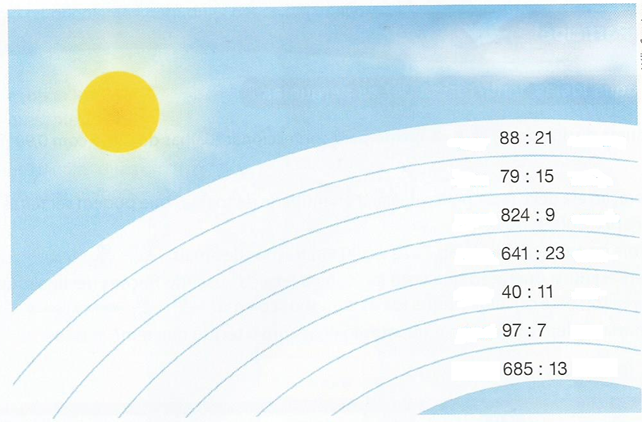 Divisão do arco-íris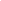 13,857 = azul anil4,190 = vermelho27,869 = verde 91,05 = açafrão13,085 = azul Royal0,3636 = marrom27,086 = âmbar52,692 = violeta3,636 = azul41,90 = Pink91,555 = amarelo5,266 = laranja